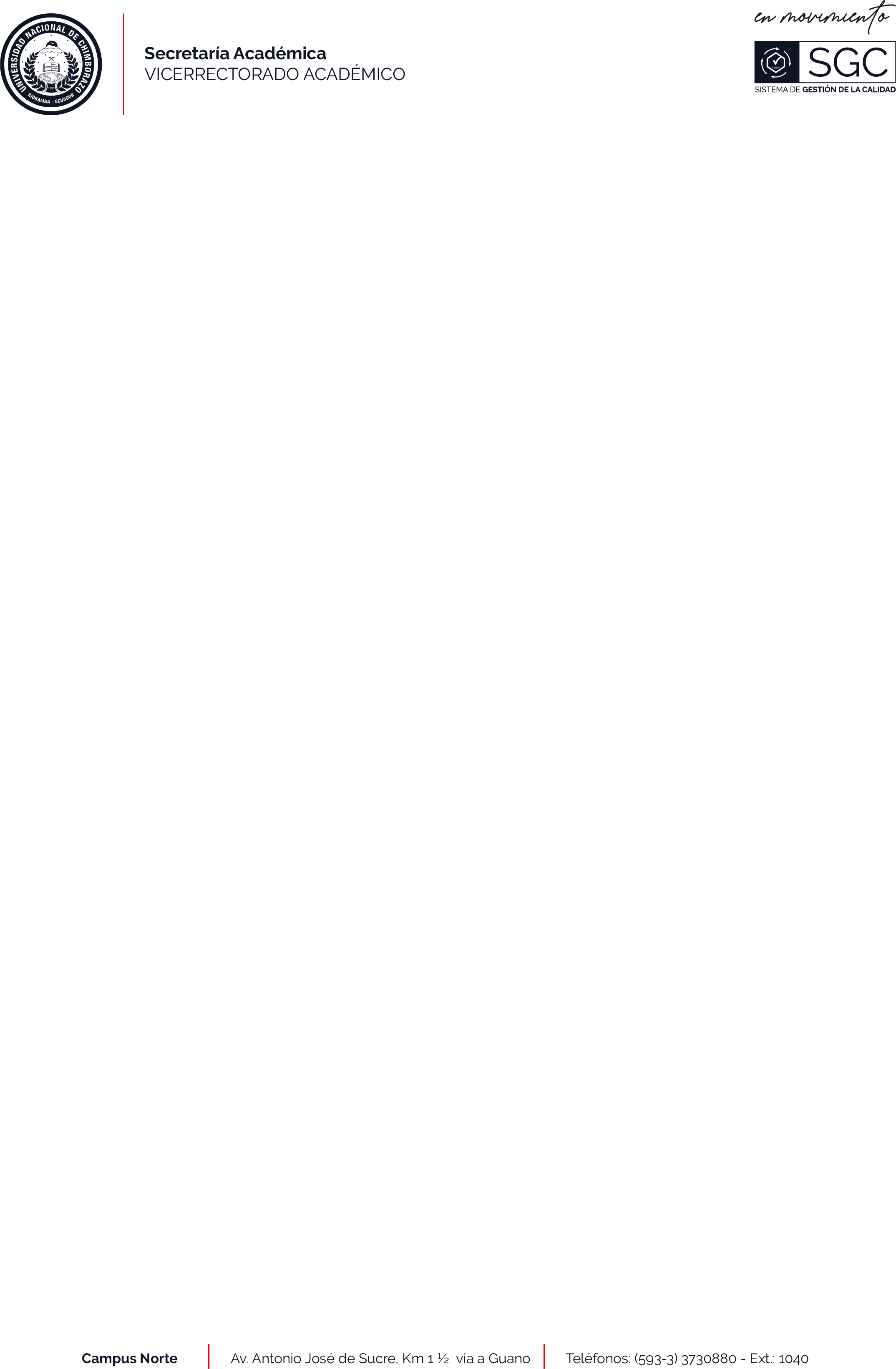 SOLICITUD DE TRÁMITE DE TERCERA MATRÍCULARiobamba, ……. de abril de 2020 Señor DecanoFACULTAD DE …………………..PresenteDe mi consideración:Yo,       ………………………………..,       con       cédula       de       identidad       /   pasaporte:……………………………,   estudiante   del   …………………..   semestre,   de   la   Carrera   de……………………………………….., solicito muy comedidamente su autorización para matricularme con TERCERA MATRÍCULA para el periodo académico abril 2020 – septiembre 2020, en la(s) asignatura(s) de	en virtud de: (explicación del caso)………………………………………………………………………………………………………………………………………………………………………………………………………………………………………………………………………………………………………………………………………………………………Adjunto la siguiente documentación:1. ……………………………………………………………….2.    ………………………………………………………………3.    ………………………………………………………………Estoy consciente que, al entregar una información que no es veraz ni legal, mi matricula será anulada, conforme el artículo 106 del Reglamento de Régimen Académico de la UNACH.Por su atención, mi agradecimiento;Atentamente;(aquí debe ir la firma)Nombre del EstudianteC.I.